Hasil Refleksi Umat 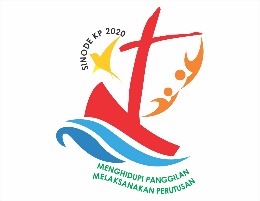 Pendalaman Sinode Diosesan KP 2020Pertemuan IV: “Menggarami Masyarakat Menjadi Adil dan Beradab”Menurut Anda, kisah dalam video animasi atau dalam inspirasi iman berbicara tentang apa? Lalu, pernahkah Anda juga melakukannya?Dalam pengalaman hidup menggereja dan memasyarakat:Bagaimana keterlibatan Anda dalam karya sosial untuk KLMTD?Bagaimana keterlibatan Anda dalam usaha pelestarian lingkungan hidup? Bagaimana Anda mengamalkan nilai-nilai Pancasila?ParokiStasi/Ling/KBGHari, TanggalPemanduNotulisPesan dari Video (Kisah Inspirasi)Pengalaman Menggarami MasyarakatKeterlibatan dalam Karya SosialKeterlibatan dalam Pelestarian Lingkungan HidupMengamalkan Pancasila